ND Center for Tobacco Prevention and Control Policy State Workplan Report 2016-2018ND Center for Tobacco Prevention and Control Policy State Workplan Report 2016-2018ND Center for Tobacco Prevention and Control Policy State Workplan Report 2016-2018ND Center for Tobacco Prevention and Control Policy State Workplan Report 2016-2018Organization      	Date Completed      Organization      	Date Completed      Organization      	Date Completed      Organization      	Date Completed      InitiativeIndoor Air Exempted from ND Smoke-Free LawPrimary Goal#2 Eliminate Secondhand Smoke ExposureObjective #3By June 30, 2018, advocate for policies/ordinances/laws that restrict exposure to secondhand smoke and tobacco use in indoor areas not covered by ND Smoke-Free Law, e.g., multiunit housing, casinos. By June 30, 2018, advocate for policies/ordinances/laws that restrict exposure to secondhand smoke and tobacco use in indoor areas not covered by ND Smoke-Free Law, e.g., multiunit housing, casinos. By June 30, 2018, advocate for policies/ordinances/laws that restrict exposure to secondhand smoke and tobacco use in indoor areas not covered by ND Smoke-Free Law, e.g., multiunit housing, casinos. Strategy #1Develop a multiunit housing (MUH) database.  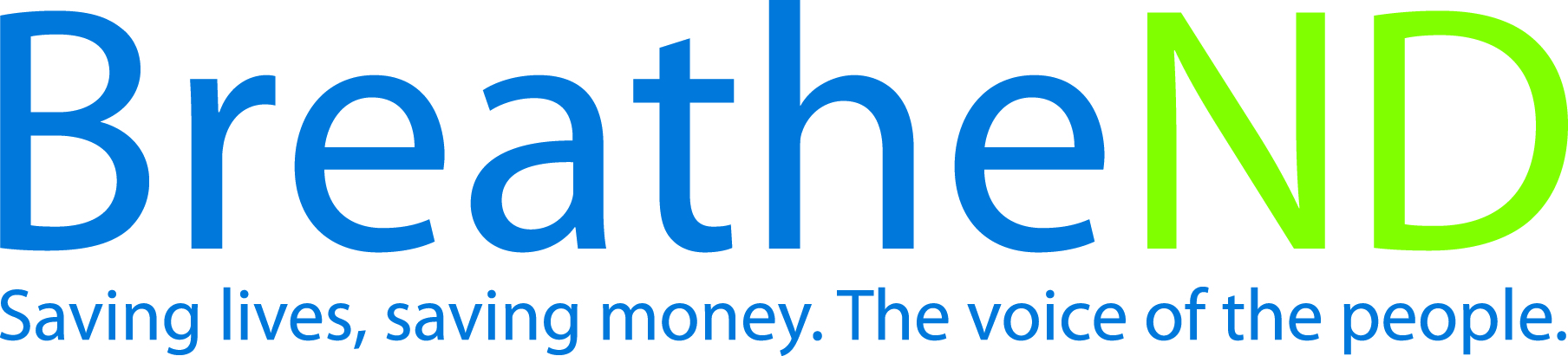 Develop a multiunit housing (MUH) database.  ActivitiesActivitiesKey achievements and challenges Define MUH to be used to evaluate efforts to increase MUH smoke-free policies. Determine evaluation criteria for maximizing efforts to increase population protected from secondhand smoke exposure.   Use the database to establish a baseline denominator for evaluation.   Publicize available smoke-free housing for the public   Define MUH to be used to evaluate efforts to increase MUH smoke-free policies. Determine evaluation criteria for maximizing efforts to increase population protected from secondhand smoke exposure.   Use the database to establish a baseline denominator for evaluation.   Publicize available smoke-free housing for the public  Q1:      Define MUH to be used to evaluate efforts to increase MUH smoke-free policies. Determine evaluation criteria for maximizing efforts to increase population protected from secondhand smoke exposure.   Use the database to establish a baseline denominator for evaluation.   Publicize available smoke-free housing for the public   Define MUH to be used to evaluate efforts to increase MUH smoke-free policies. Determine evaluation criteria for maximizing efforts to increase population protected from secondhand smoke exposure.   Use the database to establish a baseline denominator for evaluation.   Publicize available smoke-free housing for the public  Q2:      Define MUH to be used to evaluate efforts to increase MUH smoke-free policies. Determine evaluation criteria for maximizing efforts to increase population protected from secondhand smoke exposure.   Use the database to establish a baseline denominator for evaluation.   Publicize available smoke-free housing for the public   Define MUH to be used to evaluate efforts to increase MUH smoke-free policies. Determine evaluation criteria for maximizing efforts to increase population protected from secondhand smoke exposure.   Use the database to establish a baseline denominator for evaluation.   Publicize available smoke-free housing for the public  Q3:      Define MUH to be used to evaluate efforts to increase MUH smoke-free policies. Determine evaluation criteria for maximizing efforts to increase population protected from secondhand smoke exposure.   Use the database to establish a baseline denominator for evaluation.   Publicize available smoke-free housing for the public   Define MUH to be used to evaluate efforts to increase MUH smoke-free policies. Determine evaluation criteria for maximizing efforts to increase population protected from secondhand smoke exposure.   Use the database to establish a baseline denominator for evaluation.   Publicize available smoke-free housing for the public  Q4:     Strategy #2Educate coalitions, policy makers, communities, state agencies, advocacy organizations and leaders on harms caused by secondhand smoke and the importance of continuing to develop policies to protect the public from secondhand smoke and tobacco use.Educate coalitions, policy makers, communities, state agencies, advocacy organizations and leaders on harms caused by secondhand smoke and the importance of continuing to develop policies to protect the public from secondhand smoke and tobacco use.ActivitiesActivitiesKey achievements and challenges Educational materials developed Trainings/meetings held Earned media documented Paid media planned and executed   Contact groups and provide educational materials Policies adopted   Communicate policy successes through media (website/digital/print/social) Educational materials developed Trainings/meetings held Earned media documented Paid media planned and executed   Contact groups and provide educational materials Policies adopted   Communicate policy successes through media (website/digital/print/social)Q1:      Educational materials developed Trainings/meetings held Earned media documented Paid media planned and executed   Contact groups and provide educational materials Policies adopted   Communicate policy successes through media (website/digital/print/social) Educational materials developed Trainings/meetings held Earned media documented Paid media planned and executed   Contact groups and provide educational materials Policies adopted   Communicate policy successes through media (website/digital/print/social)Q2:      Educational materials developed Trainings/meetings held Earned media documented Paid media planned and executed   Contact groups and provide educational materials Policies adopted   Communicate policy successes through media (website/digital/print/social) Educational materials developed Trainings/meetings held Earned media documented Paid media planned and executed   Contact groups and provide educational materials Policies adopted   Communicate policy successes through media (website/digital/print/social)Q3:      Educational materials developed Trainings/meetings held Earned media documented Paid media planned and executed   Contact groups and provide educational materials Policies adopted   Communicate policy successes through media (website/digital/print/social) Educational materials developed Trainings/meetings held Earned media documented Paid media planned and executed   Contact groups and provide educational materials Policies adopted   Communicate policy successes through media (website/digital/print/social)Q4:     Strategy #3Engage public, private, tribal housing and public/private licensing authorities in policy educational efforts.  Engage public, private, tribal housing and public/private licensing authorities in policy educational efforts.  ActivitiesActivitiesKey achievements and challenges Housing list developed or obtained Educational materials developed or obtained   Meetings held Document efforts with housing authorities  Public licensing authorities endorse and adopt smoke-free policies   Smoke-free policies in foster care homes are implemented Communicate policy successes through media (website/digital/print/social) Housing list developed or obtained Educational materials developed or obtained   Meetings held Document efforts with housing authorities  Public licensing authorities endorse and adopt smoke-free policies   Smoke-free policies in foster care homes are implemented Communicate policy successes through media (website/digital/print/social)Q1:      Housing list developed or obtained Educational materials developed or obtained   Meetings held Document efforts with housing authorities  Public licensing authorities endorse and adopt smoke-free policies   Smoke-free policies in foster care homes are implemented Communicate policy successes through media (website/digital/print/social) Housing list developed or obtained Educational materials developed or obtained   Meetings held Document efforts with housing authorities  Public licensing authorities endorse and adopt smoke-free policies   Smoke-free policies in foster care homes are implemented Communicate policy successes through media (website/digital/print/social)Q2:      Housing list developed or obtained Educational materials developed or obtained   Meetings held Document efforts with housing authorities  Public licensing authorities endorse and adopt smoke-free policies   Smoke-free policies in foster care homes are implemented Communicate policy successes through media (website/digital/print/social) Housing list developed or obtained Educational materials developed or obtained   Meetings held Document efforts with housing authorities  Public licensing authorities endorse and adopt smoke-free policies   Smoke-free policies in foster care homes are implemented Communicate policy successes through media (website/digital/print/social)Q3:      Housing list developed or obtained Educational materials developed or obtained   Meetings held Document efforts with housing authorities  Public licensing authorities endorse and adopt smoke-free policies   Smoke-free policies in foster care homes are implemented Communicate policy successes through media (website/digital/print/social) Housing list developed or obtained Educational materials developed or obtained   Meetings held Document efforts with housing authorities  Public licensing authorities endorse and adopt smoke-free policies   Smoke-free policies in foster care homes are implemented Communicate policy successes through media (website/digital/print/social)Q4:     Strategy #4Provide education and training on proven strategies for compliance and implementation. Provide education and training on proven strategies for compliance and implementation. ActivitiesActivitiesKey achievements and challenges Educational materials developed  Trainings held http://www.breathend.com/TobaccosHarm/smokefreehousing/ website maintained   Educational materials developed  Trainings held http://www.breathend.com/TobaccosHarm/smokefreehousing/ website maintained  Q1:      Educational materials developed  Trainings held http://www.breathend.com/TobaccosHarm/smokefreehousing/ website maintained   Educational materials developed  Trainings held http://www.breathend.com/TobaccosHarm/smokefreehousing/ website maintained  Q2:      Educational materials developed  Trainings held http://www.breathend.com/TobaccosHarm/smokefreehousing/ website maintained   Educational materials developed  Trainings held http://www.breathend.com/TobaccosHarm/smokefreehousing/ website maintained  Q3:      Educational materials developed  Trainings held http://www.breathend.com/TobaccosHarm/smokefreehousing/ website maintained   Educational materials developed  Trainings held http://www.breathend.com/TobaccosHarm/smokefreehousing/ website maintained  Q4:     Strategy #5Provide technical assistance.Provide technical assistance.ActivitiesActivitiesKey achievements and challenges Staff reports to supervisor Staff notes from local policy call Evaluations from webinars completed Staff reports to supervisor Staff notes from local policy call Evaluations from webinars completedQ1:      Staff reports to supervisor Staff notes from local policy call Evaluations from webinars completed Staff reports to supervisor Staff notes from local policy call Evaluations from webinars completedQ2:      Staff reports to supervisor Staff notes from local policy call Evaluations from webinars completed Staff reports to supervisor Staff notes from local policy call Evaluations from webinars completedQ3:      Staff reports to supervisor Staff notes from local policy call Evaluations from webinars completed Staff reports to supervisor Staff notes from local policy call Evaluations from webinars completedQ4:     